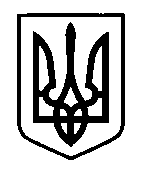 УКРАЇНАПрилуцька міська радаЧернігівська областьУправління освіти Про продовження карантину  в закладах дошкільної, загальної середньої та позашкільної освіти міста Відповідно до Постанов Кабінету Міністрів України від 16.03.2020 №215 «Про запобігання поширенню на території України гострої респіраторної хвороби   COVID-19, спричиненої коронавірусом SaRS-CoV-2», №239 від 25.03.2020 «Про внесення змін до деяких державних актів Кабінету Міністрів України», наказу управління освіти і науки обласної державної адміністрації від 30.03.2020 №133  «Про внесення змін до наказу  управління освіти і науки облдержадміністрації від 12.03.2020 №166»  протоколу засідання міського штабу з ліквідації наслідків надзвичайних ситуацій №1  комісії з питань техногенної безпеки та надзвичайних ситуацій від 27.03.2020   №1 НАКАЗУЮ:Директорам закладів дошкільної загальної середньої та позашкільної освіти: Продовжити  карантин у закладах дошкільної загальної середньої та позашкільної освіти до 24 квітня 2020 року.Суворо дотримуватися заходів із протидії поширення корона вірусної інфекції, передбаченими Постановами Кабінету Міністрів України.Контроль за виконанням даного наказу залишаю за собою.Начальник управління освіти				                             С.М.ВОВК31 березня    2020  рокуНАКАЗм. Прилуки№78